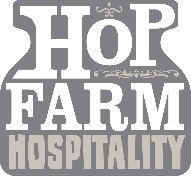 MenusFinger Buffet - £10.25+VAT per personPlease choose 6 items, which will be served with a selection of sandwiches and rollsPotato Wedges with Various Dips (G) (V)  Fresh Crudités (G) (V)  Lamb Samosas Mini Vegetable Spring Rolls (V)Marinated Chicken Kebabs (G)Vegetable Spring Rolls (V)Mini Scotch EggMini Yorkshire pudding with Beef & HorseradishChicken Goujons - (G) also availableTortilla Crisps & Salsa (V) (G)A Selection of Bruschetta with Brie & Cranberry (V), Chef’s Pâté with Chutney – (G) also availableHoney & Mustard Glazed Cocktail SausagesPrawn Marie-Rose BlinisSausage Rolls   BBQ Buffet - £16.60+VAT per personMinimum 30 GuestsHome Style 100% Beef BurgerPork and Apple SausageSpicy Bean BurgerLemon & Thyme Chicken KebabSoft Flour BapNew Potato Salad with Mayo and MustardMixed Seasonal Leaves with House VinaigretteTomato Salad with Red Onions and BasilChunky Homemade Coleslaw Summer JewelHot Fork Buffet - £15.25+VAT per personChinese - Sweet and Sour Chicken/ Beef in Black Bean Sauce/ Sweet Chilli Veg Stir Fry  served with Rice/ Prawn Crackers and Spring Rolls/ Prawn ToastIndian - Chicken Korma/Veg Jalfrezi/ Beef Madras, Served with Poppadum, Chutney and Rice/Mini Veg Samosa/Onion BhajiMexican - Beef Chilli and Rice, Chicken Fajita, Veg Chilli/ Nacho with Salsa,  Cheese and Dips/Quesadilla, Mexican Jacket WedgesItalian - Meatballs in Tomato Sauce, Lasagne, Roasted Veg Pasta, Garlic Bread, Assorted Pizza. Tossed SaladBritish - Homemade Pies - Beef or Chicken/ Sausage and Mash/Fish and Chips,  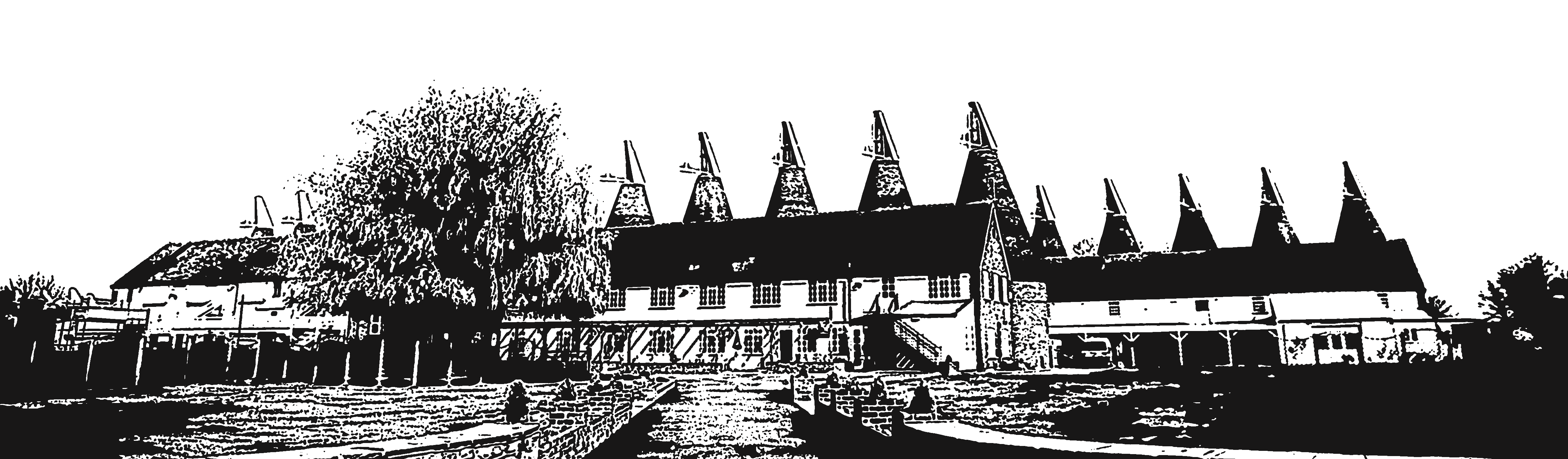 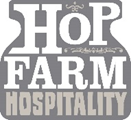 MenusHog Roast Buffet - £14.15+VAT per personMinimum 80 Guests, only available April-October. Vegetarian option available on requestHog MeatCracklingSoft Flour BapStuffingApple SauceSalad SelectionSandwich & Tortilla Crisps - £4.95+VAT per personA Selection of sandwiches and rolls served on a platter with tortilla crisps. Meat and vegetarian filling are available.Paninis are also available for parties with less than 25 guests.3 Course Sit Down Dinner - £31.95+VAT per personMinimum 30 Guests. Please choose 2 items from each course including vegetarian dishes if requiredSTARTERRoasted Veg Soup with Paprika Cheese StrawsChefs Pate with Onion Relish and Melba toastSeasonal Melon with Fresh Fruits & Berry CoulisChicken Caesar salad MAINChicken Supreme with White Wine, Cream and Basil SaucePoached Salmon with Dill and LemonRoasted Veg and Mature Cheddar TartPork Medallion with a Wholegrain Mustard and Mushroom Sauce Served with Seasonal Veg and Seasoned New Potatoes DESSERTStrawberry PavlovaSeasonal Fruit SaladChocolate Profiteroles with Chocolate SauceToffee Apple Crumble with Custard*Please inform us of any dietary requirements or allergies prior to your function*ALTERNATIVLY WE CAN CREATE A BESPOKE MENU ESPECIALLY FOR YOU. PRICE ON REQUEST.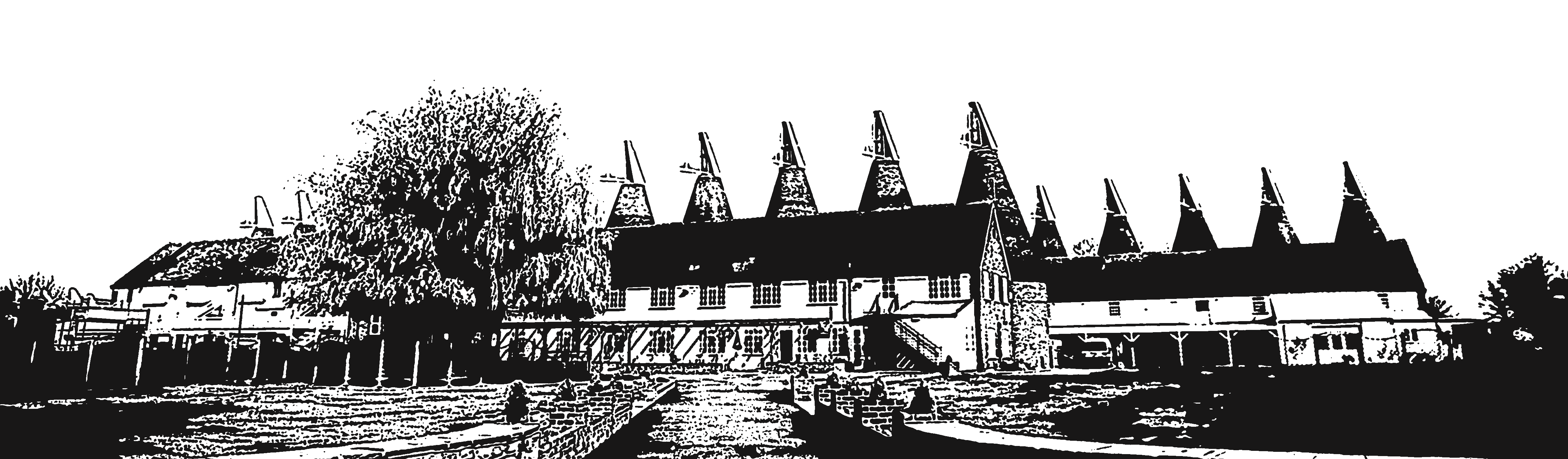 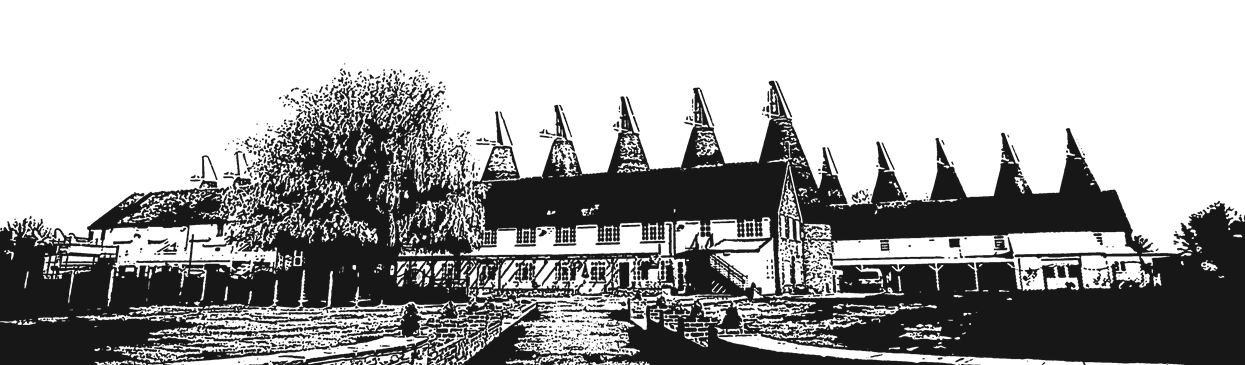 